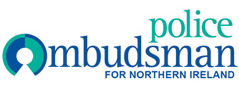 EQUALITY SCREENING REPORT October  2016 – December 2016Screening decision1.‘Screened in’ with Equality Impact Assessment2.‘Screened out’ with mitigation3.‘Screened out’ without mitigationPolicy TitlePolicy AimScreening decisionGrievance ProcedureTo provide a process by which employees may raise issues, concerns, problems or complaints with the employer and have those concerns addressed.Screened out without mitigation